                      JADWAL PERKULIAHAN  MAHASISWA SEMESTER GANJIL                   PROGRAM STUDI PENDIDIKAN SEJARAH JURUSAN P.IPS – FKIP – UNILA 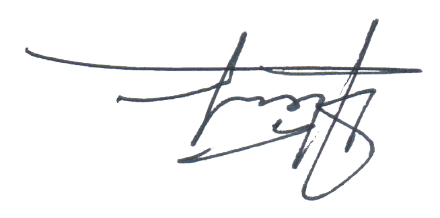                        TAHUN AKADEMIK 2017/2018Kelas ACatatan :  Perkuliahan dimulai tanggal  4 September  2017							.Pembagian Kelas Mahasiswa sbb :									Kelas A merupakan kelas Mahasiswa NPM GanjilKelas B merupakan kelas Mahasiswa NPM GenapDimohon kepada Bapak/Ibu Dosen pengampu MK Untuk dapat melaksanakan tugasnya sesuai dengan jadwal yang telah ditetapkan	Mengetahui :															Bandar Lampung,  24 Agustus 2017Ketua Jurusan Pend. IPS,														Ketua P.S Pend. Sejarah,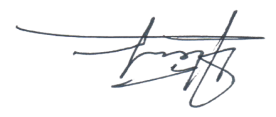 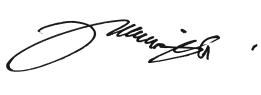 Drs. Zulkarnain, M.Si.														Drs. Syaiful M, M.Si.NIP. 196001111987031001		 			 									NIP. 196107031985031004                            JADWAL PERKULIAHAN  MAHASISWA SEMESTER GANJIL                             PROGRAM STUDI PENDIDIKAN SEJARAH JURUSAN P.IPS – FKIP – UNILA                             TAHUN AKADEMIK 2017/2018Kelas BCatatan :  Perkuliahan dimulai tanggal  4 September  2017							.Pembagian Kelas Mahasiswa sbb :									Kelas A merupakan kelas Mahasiswa NPM GanjilKelas B merupakan kelas Mahasiswa NPM GenapDimohon kepada Bapak/Ibu Dosen pengampu MK Untuk dapat melaksanakan tugasnya sesuai dengan jadwal yang telah ditetapkan	Mengetahui :															Bandar Lampung,  24 Agustus 2017Ketua Jurusan Pend. IPS,														Ketua P.S Pend. Sejarah,Drs. Zulkarnain, M.Si.														Drs. Syaiful M, M.Si.NIP. 196001111987031001		 			 									NIP. 196107031985031004                JADWAL PERKULIAHAN  MAHASISWA SEMESTER GANJIL                   PROGRAM STUDI PENDIDIKAN SEJARAH JURUSAN P.IPS – FKIP – UNILA                        TAHUN AKADEMIK 2017/2018Kelas ParalelCatatan :  Perkuliahan dimulai tanggal  4 September  2017							.Pembagian Kelas Mahasiswa sbb :									Kelas A merupakan kelas Mahasiswa NPM GanjilKelas B merupakan kelas Mahasiswa NPM GenapDimohon kepada Bapak/Ibu Dosen pengampu MK Untuk dapat melaksanakan tugasnya sesuai dengan jadwal yang telah ditetapkan	Mengetahui :															Bandar Lampung,  24 Agustus 2017Ketua Jurusan Pend. IPS,														Ketua P.S Pend. Sejarah,Drs. Zulkarnain, M.Si.														Drs. Syaiful M, M.Si.NIP. 196001111987031001		 			 									NIP. 196107031985031004HARIKOMAKMATA KULIAHSKSSMTRUANGDOSENSenin, 07.30-10.00KSJ612309Micro Teaching35I.2Drs. Ali Imron, M.Hum.Senin, 07.30-09.10KSJ612403Dasar Konsep Pendidikan Moral2 7L. Lt. 2 Ruang 1/ PascaDrs. Tontowi, M.Si.Senin, 09.10-10.50KSJ616332Sejarah Imperialisme dan Kolonialisme23L. Lt. 2 Ruang 1/ PascaYustina Sri Ekwandari, S.Pd, M.Hum.Senin, 13.00-14.40KSJ612402Sejarah Dunia Kontemporer27L. Lt. 2 Ruang 1/ PascaSuparman Arif, S.Pd, M.Pd.Senin, 14.40-16.20KSJ612307Sejarah Eropa25L. Lt. 2 Ruang 1/ PascaM. Basri, S.Pd, M.Pd.Senin,  16.20-18.00KSJ612306Sejarah Indonesia 1945- Sekarang25L. Lt. 2 Ruang 1/ PascaDrs. Iskandar Syah, M.H./ Suparman Arif, S.Pd, M.Pd.Senin, 07.30-10.00UNI616101Pendidikan Agama Islam*3 1I.1Eka Suci Indria SariSenin, 07.30-10.00UNI616102Pendidikan Agama Katholik*3 1Konsultasikan dengan Dosen P.JFX. Susilo/Yosep Adi NSenin, 07.30-10.00UNI616103Pendidikan Agama Kristen*3 1Konsultasikan dengan Dosen P.JTumiar Manik/ Lukas SupandiSenin, 07.30-10.00UNI616104Pendidikan Agama Hindu*3 1Konsultasikan dengan Dosen P.JNengah Maharta/ Ni Wayan SeruniSenin, 07.30-10.00UNI616105Pendidikan Agama Budha*3 1Konsultasikan dengan Dosen P.JTrirosoSenin, 10.15-11.55UNI617108Pendidikan Pancasila2 1I.1Drs. Tontowi, M.Si.Senin, 13.00-15.30KIS616201IPS Terpadu2 3I.1Suparman Arif, S.Pd, M.Pd.Senin, 16.00-17.40KSJ616201Pengantar Statistik2 3I.1Drs. Syaiful M, M.Si.Selasa, 07.30-09.10UNI617109Pendidikan Etika dan Kearifan Lokal2 1I.1Drs. Iskandar Syah, M.H.Selasa, 09.10-10.50KIS616101Dasar-Dasar IPS2 1I.1Drs. Ali Imron, M.Hum./ Cheri Saputra, S.Pd, M.Pd.Selasa, 10.50-12.30KSJ616202Sejarah Konstitusi2 3I.1Drs. Syaiful M, M.Si.Selasa, 13.00-14.40KIP616101Landasan Kependidikan21I.1Alben Ambarita/ M. Basri, S.Pd, M.Pd.Selasa, 14.40-16.20KIS616102Sosiologi2 1I.1Prof. Dr. Sudjarwo, M.S/ Dr. R.M. Sinaga, M.Hum.Selasa, 16.20-18.00KSJ612308Sejarah Perkotaan25I.1Suparman Arif, S.Pd, M.Pd.Rabu, 07.30-09.10KSJ616101Pengantar Ilmu Sejarah2 1I.1Henry S, S.S, M.Hum./ Drs. Wakidi, M.Hum.Rabu, 09.10-10.50KSJ616204Sejarah Pedesaan2 3I.1Y. Sri Ekwandari, S.Pd, M.Hum.Rabu, 10.50.12.10KSJ616213Sejarah Dunia Kontemporer2 3I.1Suparman Arif, S.Pd, M.Pd.Rabu, 13.00-15.30KSJ616102Manusia dan Sejarah3 1I.1Drs. Maskun, M.H./ Myristica Imanita, S.Pd, M.Pd.Rabu, 16.00-17.40KSJ616205Sejarah Indonesia Kontemporer2 3I.1Henry S, S.S, M.Hum./ Myristica Imanita, S.Pd, M.Pd.Kamis, 07.30-08.00KIP616103Kepramukaan1 1LapanganDrs. Tontowi, M.Si.Kamis, 08.30-11.00KIP612302Dasar Dasar Perencanaan dan Evaluasi Pemb.35I.1M. Basri, S.Pd, M.Pd./  Cheri Saputra, S.Pd, M.Pd.Kamis, 08.30-10.10KIP616201Manajemen Pendidikan2 3G.9Dedi KarwanKamis, 13.00-14.40KIP612301Teori Belajar dan Pembelajaran25I.2Drs. Maskun, M.H./ Drs. Maman Surahman, M.Pd.Kamis, 14.40-16.20KSJ616208Sejarah Hukum2 3I.1Drs. Iskandar Syah, M.H.Kamis, 16.20-18.00KSJ612301Desain dan Model Pembelajaran Sejarah25L. Lt. 2 Ruang 1/ PascaM. Basri, S.Pd, M.Pd./ Myristica Imanita, S.Pd, M.Pd.Jum’at, 07.30-09.10KSJ616219Sejarah Kebudayaan Islam2 3I.1Drs. Iskandar Syah, M.H.Jum’at, 09.10-10.50KSJ612303Sejarah Pendidikan Indonesia25I.1Dr. R.M. Sinaga, M.Hum/ Cheri Saputra, S.Pd, M.Pd.Jum’at, 07.30-09.10KSJ616210Sejarah Eropa2 3L. Lt. 2 Ruang 1/ PascaM. Basri, S.Pd, M.Pd.Jum’at, 09.10-11.40KSJ612401Pengantar Geografi27I.1Drs. Zulkarnain, M.Si.Jum’at, 13.30-16.00KSJ612302Sejarah Sosial Ekonomi35L. Lt. 2 Ruang 1/ PascaHenry S, S.S, M.Hum./ Drs. Wakidi, M.Hum.Jum’at, 13.30-15.10KSJ616109Sejarah Pendidikan Indonesia2 1I.1Dr. R.M. Sinaga, M.Hum/ Cheri Saputra, S.Pd, M.Pd.Jum’at, 15.10-17.50KSJ612305Sejarah Lisan dan Tradisi Lisan35I.1Drs. Ali Imron, M.Hum.Sabtu, 10.50-12.30KSJ616305Geografi Sejarah23I.2Drs. Tontowi, M.Si.Sabtu, 13.00-14.40KSJ612304Pengantar Ekonomi27I.2Drs. Nurdin, M.Si.KSJ612205KKL25I.3Drs. Syaiful M, M.Si.UNI612407KKN 37I.3Sri WaluyoKIP612401Praktik Profesi Kependidikan (PPK)37I.3Tasviri EfkarKSJ497Seminar Usul Penelitian17I.3Drs. Syaiful M, M.Si.KSJ498Seminar Hasil Penelitian17I.3Drs. Syaiful M, M.Si.KSJ612404Seminar Hasil Penelitian07I.3Drs. Syaiful M, M.Si.KSJ612320Seminar Usul Penelitian07I.3Drs. Syaiful M, M.Si.KSJ499Skripsi47I.3Drs. Syaiful M, M.Si.KSJ612405Skripsi47I.3Drs. Syaiful M, M.Si.HARIKOMAKMATA KULIAHSKSSMTRUANGDOSENSenin, 09.10-10.00KSJ616332Sejarah Imperialisme dan Kolonialisme23I.2Yustina Sri Ekwandari, S.Pd, M.Hum.Senin, 10.00-11.40KSJ616204Sejarah Pedesaan2 3I.2Y. Sri Ekwandari, S.Pd, M.Hum.Senin, 12.30-14.10KSJ616202Sejarah Konstitusi2 3I.2Drs. Syaiful M, M.Si.Senin, 14.10-15.50KSJ616219Sejarah Kebudayaan Islam2 3I.2Drs. Iskandar Syah, M.H.Senin, 16.00-17.40UNI617108Pendidikan Pancasila2 1I.2Drs. Tontowi, M.Si.Senin, 07.30-10.00UNI616102Pendidikan Agama Katholik*3 1Konsultasikan dengan Dosen P.JFX. Susilo/Yosep Adi NSenin, 07.30-10.00UNI616103Pendidikan Agama Kristen*3 1Konsultasikan dengan Dosen P.JTumiar Manik/ Lukas SupandiSenin, 07.30-10.00UNI616104Pendidikan Agama Hindu*3 1Konsultasikan dengan Dosen P.JNengah Maharta/ Ni Wayan SeruniSenin, 07.30-10.00UNI616105Pendidikan Agama Budha*3 1Konsultasikan dengan Dosen P.JTrirosoSelasa, 07.30-09.10KIS616201IPS Terpadu2 3I.2Suparman Arif, S.Pd, M.Pd.Selasa, 09.30-11.10UNI617109Pendidikan Etika dan Kearifan Lokal2 1I.2Drs. Iskandar Syah, M.HSelasa, 12.30-14.10KSJ616201Pengantar Statistik2 3I.2Drs. Syaiful M, M.Si.Selasa, 14.10-15.50KSJ616210Sejarah Eropa2 3I.2M. Basri, S.Pd, M.Pd.Selasa, 16.00-17.40KIP616101Landasan Kependidikan2 1I.2Alben Ambarita/ M. Basri, S.Pd, M.Pd.Rabu, 07.30-09.10KSJ616208Sejarah Hukum2 3I.2Drs. Iskandar Syah, M.H.Rabu, 09.10-10.50KSJ616101Pengantar Ilmu Sejarah2 1I.2Henry S, S.S, M.Hum./ Drs. Wakidi, M.Hum.Rabu, 10.50-12.30KSJ612401Pengantar Geografi27I.2Drs. Zulkarnain, M.Si.Rabu, 12.30-14.10KSJ612303Sejarah Pendidikan Indonesia25I.2Dr. R.M. Sinaga, M.Hum/ Cheri Saputra, S.Pd, M.Pd.Rabu, 14.40-16.20KSJ612305Sejarah Lisan dan Tradisi Lisan35I.2Drs. Ali Imron, M.Hum.Rabu, 16.20-18.00KSJ612304Pengantar Ekonomi27I.2Drs. Nurdin, M.Si.Kamis, 07.30-08.00KIP616103Kepramukaan1 1LapanganDrs. Tontowi, M.Si.Kamis, 08-30-10.10KIP616201Manajemen Pendidikan2 3G.9Dedi KarwanKamis, 08.00-09.40KSJ616213Sejarah Dunia Kontemporer2 3I.2Suparman Arif, S.Pd, M.Pd.Kamis, 09.40-11.20KIS616101Dasar-Dasar IPS2 1I.2Drs. Ali Imron, M.Hum./ Cheri Saputra, S.Pd, M.Pd.Kamis, 12.30-14.10KIS616102Sosiologi2 1I.2Prof. Dr. Sudjarwo, M.S/ Dr. R.M. Sinaga, M.Hum.Kamis, 15.00-17.30KSJ612309Micro Teaching35I.2Drs. Ali Imron, M.Hum.Jum’at, 07.15-08.55KIP612301Teori Belajar dan Pembelajaran25I.2Drs. Maman Surahman, M.Pd.Jum’at, 08.55-10.35KSJ612403Dasar Konsep Pendidikan Moral27I.2Drs. Tontowi, M.Si.Jum’at, 10.35-11.45KSJ612301Desain dan Model Pembelajaran Sejarah25I.2M. Basri, S.Pd, M.Pd./ Myristica Imanita, S.Pd, M.Pd.Jum’at, 13.15-15.45UNI616101Pendidikan Agama Islam*3 1I.2Syarifah NurbaitiJum’at, 15.45-17.25KSJ616205Sejarah Indonesia Kontemporer2 3I.2Henry S, S.S, M.Hum./ Myristica Imanita, S.Pd, M.Pd.Sabtu, 07.30-09.10KSJ612308Sejarah Perkotaan25I.2Suparman Arif, S.Pd, M.PdSabtu, 09.10-10.50KSJ616102Manusia dan Sejarah3 1I.2Drs. Maskun, M.H./  Myristica Imanita, S.Pd, M.Pd.Sabtu, 07.30-09.10KSJ616109Sejarah Pendidikan Indonesia2 1I.1Dr. R.M. Sinaga, M.Hum/ Cheri Saputra, S.Pd, M.Pd.Sabtu, 09.10-10.50KSJ612306Sejarah Indonesia 1945- Sekarang25I.1Drs. Iskandar Syah, M.H./ Suparman Arif, S.Pd, M.Pd.Sabtu, 14.40-16.20KSJ616305Geografi Sejarah23I.2Drs. Tontowi, M.Si.Sabtu, 10.50-12.30KSJ612402Sejarah Dunia Kontemporer27I.1Suparman Arif, S.Pd, M.Pd.Sabtu, 13.00-15.30KIP612302Dasar Dasar Perencanaan dan Evaluasi Pemb.35I.1M. Basri, S.Pd, M.Pd./  Cheri Saputra, S.Pd, M.Pd.Sabtu, 15.30-18.00KSJ612302Sejarah Sosial Ekonomi35I.1Henry S, S.S, M.Hum./ Drs. Wakidi, M.Hum.KSJ612205KKL25I.3Drs. Syaiful M, M.Si.UNI612407KKN 37I.3Sri WaluyoKIP612401Praktik Profesi Kependidikan (PPK)37I.3Tasviri EfkarKSJ497Seminar Usul Penelitian17I.3Drs. Syaiful M, M.Si.KSJ498Seminar Hasil Penelitian17I.3Drs. Syaiful M, M.Si.KSJ612404Seminar Hasil Penelitian07I.3Drs. Syaiful M, M.Si.KSJ612320Seminar Usul Penelitian07I.3Drs. Syaiful M, M.Si.KSJ499Skripsi47I.3Drs. Syaiful M, M.Si.KSJ612405Skripsi47I.3Drs. Syaiful M, M.Si.HARIKOMAKMATA KULIAHSKSSMTRUANGDOSENSenin, 15.00-17.30KSJ612309Micro Teaching35I.4Drs. Ali Imron, M.Hum.Senin, 19.00-20.40KSJ612403Dasar Konsep Pendidikan Moral2 7I.4Drs. Tontowi, M.Si.Senin, 15.00-16.40KSJ612304Pengantar Ekonomi27I.3Drs. Nurdin, M.Si.Senin, 19.00-20.40KSJ612402Sejarah Dunia Kontemporer27I.3Suparman Arif, S.Pd, M.Pd.Senin, 15.00-16.40KSJ612307Sejarah Eropa25D.4M. Basri, S.Pd, M.Pd.Senin, 19.00-20.40KSJ612306Sejarah Indonesia 1945- Sekarang25D.4Drs. Iskandar Syah, M.H./ Suparman Arif, S.Pd, M.Pd.Senin, 15.00-17.30UNI616101Pendidikan Agama Islam*3 1D.5Eka Suci Indria SariSenin, 07.30-10.00UNI616102Pendidikan Agama Katholik*3 1Konsultasikan dengan Dosen P.JFX. Susilo/Yosep Adi NSenin, 07.30-10.00UNI616103Pendidikan Agama Kristen*3 1Konsultasikan dengan Dosen P.JTumiar Manik/ Lukas SupandiSenin, 07.30-10.00UNI616104Pendidikan Agama Hindu*3 1Konsultasikan dengan Dosen P.JNengah Maharta/ Ni Wayan SeruniSenin, 07.30-10.00UNI616105Pendidikan Agama Budha*3 1Konsultasikan dengan Dosen P.JTrirosoSenin, 15.00-16.40UNI617108Pendidikan Pancasila2 1D.3Drs. Tontowi, M.Si.Selasa, 15.00-16.40UNI617109Pendidikan Etika dan Kearifan Lokal2 1I.3Drs. Iskandar Syah, M.H.Selasa, 19.00-20.40KIS616101Dasar-Dasar IPS2 1I.4Drs. Ali Imron, M.Hum./ Cheri Saputra, S.Pd, M.Pd.Selasa, 15.00-16.40KIP616101Landasan Kependidikan21D.4Alben Ambarita/ M. Basri, S.Pd, M.Pd.Selasa, 19.00-20.40KIS616102Sosiologi2 1D.3Prof. Dr. Sudjarwo, M.S/ Dr. R.M. Sinaga, M.Hum.Selasa, 15.00-16.40KSJ612308Sejarah Perkotaan25D.5Suparman Arif, S.Pd, M.Pd.Rabu, 15.00-17.30KSJ616101Pengantar Ilmu Sejarah2 1I.4Henry S, S.S, M.Hum./ Drs. Wakidi, M.Hum.Rabu, 19.00-20.40KSJ616102Manusia dan Sejarah3 1I.3Drs. Maskun, M.H./ Myristica Imanita, S.Pd, M.Pd.Kamis, 15.00-15.50KIP616103Kepramukaan1 1LapanganDrs. Tontowi, M.Si.Kamis, 15.00-17.30KIP612302Dasar Dasar Perencanaan dan Evaluasi Pemb.35I.4M. Basri, S.Pd, M.Pd./  Cheri Saputra, S.Pd, M.Pd.Kamis, 19.00-20.40KIP612301Teori Belajar dan Pembelajaran25I.3Drs. Maskun, M.H./ Drs. Maman Surahman, M.Pd.Kamis, 19.00-20.40KSJ612301Desain dan Model Pembelajaran Sejarah25I.4M. Basri, S.Pd, M.Pd./ Myristica Imanita, S.Pd, M.Pd.Jum’at, 15.00-16.40KSJ612303Sejarah Pendidikan Indonesia25I.4Dr. R.M. Sinaga, M.Hum/ Cheri Saputra, S.Pd, M.Pd.Jum’at, 15.00-16.40KSJ612401Pengantar Geografi27I.3Drs. Zulkarnain, M.Si.Jum’at, 15.00-17.30KSJ612302Sejarah Sosial Ekonomi35D.4Henry S, S.S, M.Hum./ Drs. Wakidi, M.Hum.Jum’at, 19.00-20.40KSJ616109Sejarah Pendidikan Indonesia2 1D.3Dr. R.M. Sinaga, M.Hum/ Cheri Saputra, S.Pd, M.Pd.Jum’at, 19.00-20.40KSJ612305Sejarah Lisan dan Tradisi Lisan35D.5Drs. Ali Imron, M.Hum.KSJ612205KKL25I.3Drs. Syaiful M, M.Si.UNI612407KKN 37I.3Sri WaluyoKIP612401Praktik Profesi Kependidikan (PPK)37I.3Tasviri EfkarKSJ497Seminar Usul Penelitian17I.3Drs. Syaiful M, M.Si.KSJ498Seminar Hasil Penelitian17I.3Drs. Syaiful M, M.Si.KSJ612404Seminar Hasil Penelitian07I.3Drs. Syaiful M, M.Si.KSJ612320Seminar Usul Penelitian07I.3Drs. Syaiful M, M.Si.KSJ499Skripsi47I.3Drs. Syaiful M, M.Si.KSJ612405Skripsi47I.3Drs. Syaiful M, M.Si.